Worksheet 3: Collision
Instructions:Learning Intentions: We are learning to be able to …Create and understand collision events in GMWhy are we learning this?Collision formulates the basis of interaction for all objects in games.Success Criteria: I will be successful if I can …Explain the types of collisionDiagnose and fix collision events that are erroneousImplement collision events that utilise low CPU usageAcquire and integrate knowledge:Use previous GM file but remove all events on all objects, put ball somewhere in room and leave wall around border of room: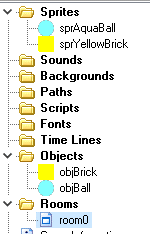 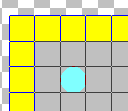 Make objBrick “Solid”: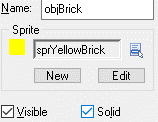 On objBall:Create Event: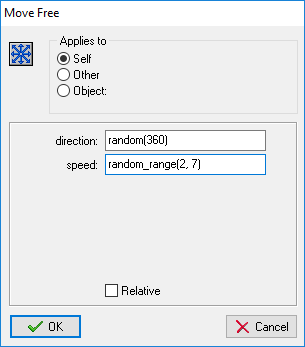 Collision Event with objBrick: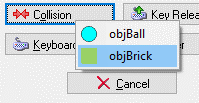 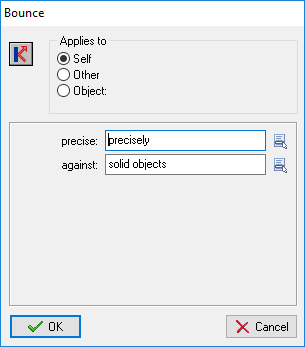 Play and test.Does anything seem to change if I choose not precisely bounce in the above example?What do you think is the difference between random() and random_range()?  Explain how these functions affect the speed and direction of the object in the above example.Extend and refine knowledge:Add a Key Press <Space> Event + Create Instance Action to the object ball: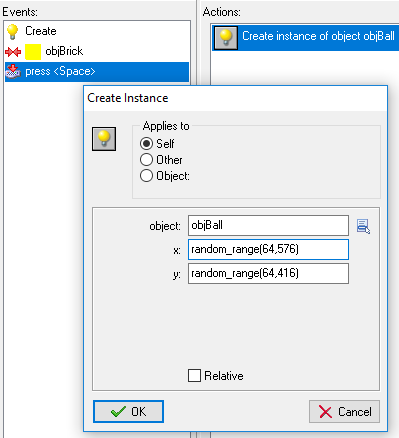 Why do you think we have ranged 64 – 576 and not 0 – 640 which is the full room width?Add another Collision Event to the ball, this time with itself: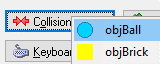 Set Bounce action for Collision Event with itself: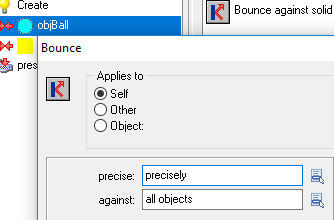 Test and play.Aside from the balls spawning on top of each other, you will find that the game slows down a lot – which can be seen visually by the choppiness of the animation.If I change precisely to not precisely in the previous example, does it still happen as bad?  What is the trade off?“Precise” or “per pixel” collision checking is expensive but accurate… so no collision will be detected here yet (which is correct):This is using a “bounding box” on the aqua ball and is a lot cheaper on the CPU, but not as accurate (this should be a miss, but is counted as a hit):On the sprite you can turn off Precise collision checking yourself, and Modify the bounding box Mask if you like: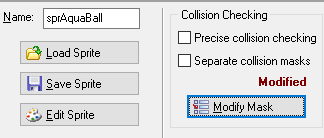 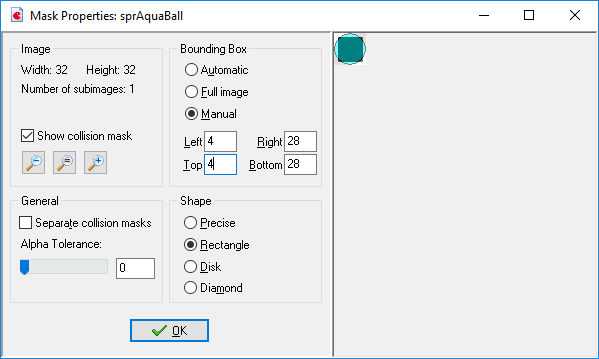 Most games have “hitbox” areas, as per pixel collision is too slow…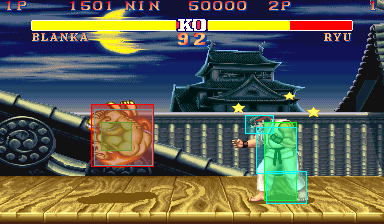 Use knowledge meaningfully:Investigate what is meant by the Sprite origin.  Good developers will always Center their origins.  Explain what this does: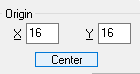 Practise importing a sprite sheet.  Use the 4_web_based/gamemaker81/sprites.html resource to see how.